THIS BOX FOR OFFICE USE ONLY:Page 1 of 2AVAILABILITY:Please provide us with a list of days/times that work best for you during a given week. This will help us pick volunteer dates that work best for the group.SUPPORT:Is there anything we can provide to help you volunteer with the project? Are there any concerns or limitations we should know about (allergies, accessibility needs, etc.)?QUESTIONS:Please let us know if there are any questions or concerns you have. Feel free to e-­‐mail us or submit feedback anonymously.Page 2 of 2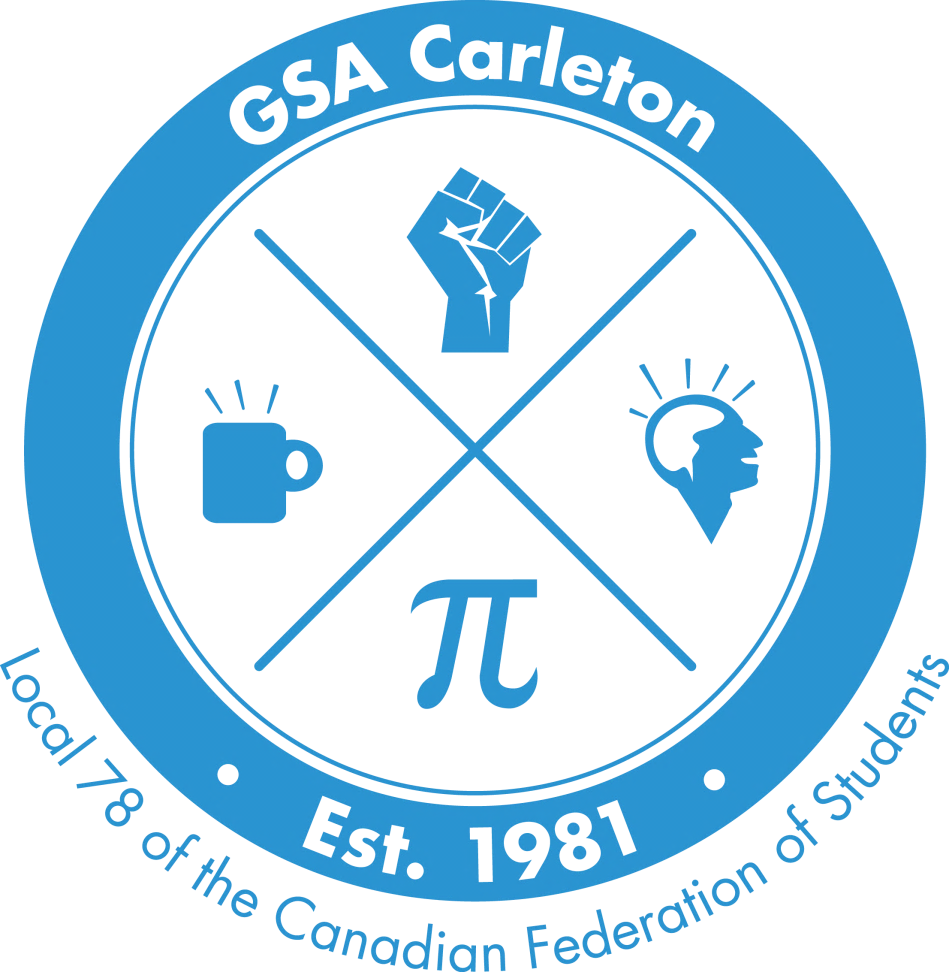 Kitigànensagis a project of theGraduate Students’ AssociationLocal 78, Canadian Federation of Students600 University CentreCarleton University1125 Colonel By Dr.Ottawa ON  K1S 5B6 (613) 520-6616communitygarden@gsacarleton.caKitigànensag - Volunteer Info SheetThe GSA Community GardenThank you very much for your interest in getting involved with the construction and maintenance of Kitigànensag, the GSA Community Garden. Kitigànensag, Algonquin for “little gardens,” is a place for students, staff and faculty to come together to grow and enjoy healthy, socially just, and sustainable food. It located at the southeast corner of the Nesbitt building, beside the River field (where the GSA softball league is held).This volunteer info sheet is a way for us to get to know you better, and a chance for you to raise any questions.  If you don’t have any experience growing a garden, not to worry! We welcome volunteers of all skill levels, backgrounds, and abilities. We will teach you what you need to know.Volunteer days begin in late May, and run until the end of the growing season. We understand that you have other commitments, so you choose the number of hours and level of involvement that works best with your schedule. We appreciate the support our volunteers give us!As a way to say thank you, volunteers will be given preference for a plot once our growing season begins.Visit gsacarleton.ca/garden for more information about the garden and its history.PERSONAL INFORMATION:FULL NAMESTUDENT NUMBER (IF APPLICABLE)STUDENT NUMBER (IF APPLICABLE)STUDENT NUMBER (IF APPLICABLE)LOCAL STREET ADDRESSCITY CITY CITY PROVINCEPOSTAL CODEPOSTAL CODEPOSTAL CODEPHONEEMAIL ADDRESSEMAIL ADDRESSEMAIL ADDRESSEMERGENCY CONTACT INFORMATION:FULL NAMERELATION TO YOURELATION TO YOURELATION TO YOUPHONEEMAIL ADDRESSEMAIL ADDRESSEMAIL ADDRESSDATE RECEIVEDRECEIVED BY OA STAFF REVIEWERCG-15 #DATE RECEIVEDCOMMENTSCOMMENTSCG-15 #